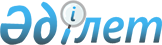 Об установлении квоты рабочих мест для инвалидов по Иргизскому району
					
			Утративший силу
			
			
		
					Постановление акимата Иргизского района Актюбинской области от 4 мая 2017 года № 57. Зарегистрировано Департаментом юстиции Актюбинской области 18 мая 2017 года № 5498. Утратило силу постановлением акимата Иргизского района Актюбинской области от 5 апреля 2021 года № 85
      Сноска. Утратило силу постановлением акимата Иргизского района Актюбинской области от 05.04.2021 № 85 (вводится в действие с 01.01.2021).
      В соответствии со статьей 31 Закона Республики Казахстан от 23 января 2001 года "О местном государственном управлении и самоуправлении в Республике Казахстан", статьями 9, 27 Закона Республики Казахстан от 6 апреля 2016 года "О занятости населения" и приказом Министра здравоохранения и социального развития Республики Казахстан от 13 июня 2016 года "Об утверждении Правил квотирования рабочих мест для инвалидов" зарегистрированного в Реестре государственной регистрации нормативных правовых актов № 14010, акимат Иргизского района ПОСТАНОВЛЯЕТ:
      1. Установить квоту рабочих мест для инвалидов в размере от двух до четырех процентов от численности рабочих мест без учета рабочих мест на тяжелых работах, работах с вредными, опасными условиями труда по Иргизскому району:
      от пятидесяти до ста человек – в размере двух процентов списочной численности работников;
      от ста одного до двухсот пятидесяти человек – в размере трех процентов списочной численности работников;
      свыше двухсот пятидесяти одного человека – в размере четырех процентов списочной численности работников.
      Cноска. В пункте 1 на русском языке внесено изменения, текст на казахском языке не меняется постановлением акимата Иргизского района Актюбинской области от 18.04.2019 № 65 (вводится в действие со дня его первого официального опубликования).


      2. Контроль за исполнением настоящего постановления возложить на заместителя акима района А. Шахину.
      3. Настоящее постановление вводится в действие по истечении десяти календарных дней после дня его первого официального опубликования.
					© 2012. РГП на ПХВ «Институт законодательства и правовой информации Республики Казахстан» Министерства юстиции Республики Казахстан
				
      Аким района 

М. ЕЛЕУСИЗОВ
